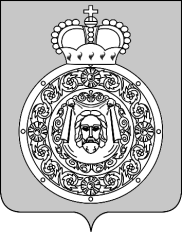 Администрация 
Воскресенского муниципального района 
Московской областиПОСТАНОВЛЕНИЕ__________________№__________________Об утверждении административного регламента по предоставлению муниципальной услуги 
в Воскресенском муниципальном районе Московской области «Выдача разрешения на размещение объектов на землях или на земельных участках, находящихся в муниципальной собственности или государственная собственность на которые не разграничена»Руководствуясь Земельным кодексом Российской Федерации от 25.10.2001 № 136-ФЗ, Федеральным законом РФ от 27.10.2010 № 210-ФЗ «Об организации предоставления государственных и муниципальных услуг», Законом Московской области от 24.07.2014 
№ 106/2014-ОЗ «О перераспределении полномочий между органами местного самоуправления муниципальных образований Московской областии органами государственной власти Московской области», Законом Московской области от 23.10.2017№ 175/2017-ОЗ «О наделении органов местного самоуправления муниципальных образований Московской области отдельными государственными полномочиями Московской области в области земельных отношений», Федеральным закономот 06.10.2003 № 131-ФЗ «Об общих принципах организации местного самоуправления в Российской Федерации», Уставом муниципального образования Воскресенский муниципальный район Московской области, постановлением администрации Воскресенского муниципального района Московской области от 16.08.2013 № 1678 «Об утверждении в новой редакции Правил разработкии утверждения административных регламентов исполнения муниципальных функций, правил разработки и утверждения административных регламентов предоставления муниципальных услуг и правил проведения независимой экспертизы и экспертизы проектов административных регламентов предоставления муниципальных услуг (исполняемых функций) администрации Воскресенского муниципального района Московской области»ПОСТАНОВЛЯЮ:1. Утвердить административный регламент по предоставлению муниципальной услуги 
в Воскресенском муниципальном районе Московской области «Выдача разрешения 
на размещение объектов на землях или на земельных участках, находящихся в муниципальной собственности или государственная собственность на которые не разграничена». (Приложение.)2. Признать утратившим силу постановление администрации Воскресенского муниципального района Московской области от 23.03.2018 № 189 «Об утверждении временного порядка по предоставлению муниципальной услуги в Воскресенском муниципальном районе Московской области «Выдача разрешения на размещение объектов на землях или на земельных участках, находящихся в муниципальной собственности или государственная собственность 
на которые не разграничена».3. Настоящее постановление вступает в силу с даты официального опубликования.4. Опубликовать настоящее постановление в Воскресенской районной газете «Наше слово» и на официальном сайте Воскресенского муниципального района Московской области.5. Контроль за исполнением настоящего постановления возложить на первого заместителя руководителя администрации Воскресенского муниципального района Муконина Д.С.Руководитель администрации
Воскресенского муниципального района                                                                                 В.В. Чехов